МУНИЦИПАЛЬНОЕ ОБЩЕОБРАЗОВАТЕЛЬНОЕ УЧРЕЖДЕНИЕ«ПАРТЕНИТСКАЯ ШКОЛА» ГОРОДА АЛУШТЫ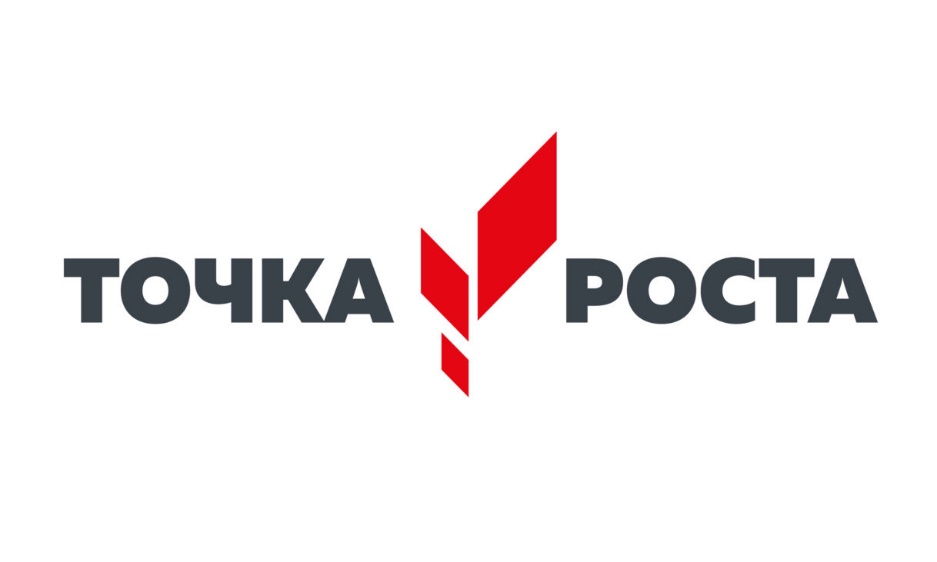 РАБОЧАЯ ПРОГРАММАпо биологиив 5 классеУчитель Ковтун Инна Александровна2022-2023 учебный годРабочая программа по биологии для 5 класса составлена на основе авторской программы В.В. Пасечника. Биология. Рабочие программы. Предметная линия учебников «Линия жизни» 5-9 классы. М.: Просвещение, 2020. – 128 с. Реализация программы осуществляется с использованием оборудования центра «Точка роста»Учебно-методический комплект:учебник «Биология 5-6 класс», В.В. Пасечник, С.В. Суматохин, Г.С. Калинова, З.Г Гапонюк. М.: Просвещение, 2020-224с. Программа рассчитана на  1 час в неделю, всего 34 часа.Изучение курса направлено на достижение следующих целей:Формирование первоначальных систематизированных представлений о биологических объектах, процессах, явлениях, закономерностях, об основных биологических теориях (клеточной, эволюционной), элементарных представлений о наследственности и изменчивости, об экосистемной организации жизни; овладение понятийным аппаратом биологии.Приобретение опыта использования методов биологической науки для изучения живых организмов и человека: наблюдение за живыми объектами, собственным организмом, описание биологических объектов и процессов; проведение несложных биологических экспериментов с использованием аналоговых и цифровых биологических приборов, и инструментов;Освоение приемов оказания первой помощи, рациональной организации труда и отдых, выращивания и размножения культурных растений и домашних животных, ухода за ними; проведение наблюдений за состоянием собственного организма.Формирование основ экологической грамотности: способности оценивать последствия деятельности человека в природе, влияние факторов риска на здоровье человека, выбирать целевые и смысловые установки в своих действиях и поступках по отношению к живой природе, своему здоровью, здоровью окружающих; осознания необходимости сохранения биологического разнообразия и природных местообитаний.Овладение приемами работы с информацией биологического содержания, представленной в разной форме (в виде текста, таблиц, схем, фотографий)Создание основы для формирования интереса к дальнейшему расширению и углублению биологических знаний.планируемые Результаты изучения учебного предметаТребования к результатам обучения основных образовательных программ структурируются по ключевым задачам общего образования, отражающим индивидуальные, общественные и государственные потребности, и включают личностные, метапредметные и предметные результаты. Личностные результаты обучения биологии:воспитание российской гражданской идентичности: патриотизма, любви и уважения к Отечеству, чувства гордости за свою Родину; формирование ответственного отношения к учению, готовности и способности обучающегося к саморазвитию и самообразованию на основе мотивации к обучению и познанию, знание основных принципов и правил отношения к живой природе, основ здорового образа жизни и здоровьесберегающих технологий;сформированность познавательных интересов и мотивов, направленных на изучение живой природы; интеллектуальных умений (доказывать, строить рассуждения, анализировать, делать выводы); эстетического отношения к живым объектам;формирование личностных представлений о целостности природы, формирование толерантности и миролюбия;освоение социальных норм, правил поведения, ролей и форм социальной жизни в группах и сообществах,формирование нравственных чувств и нравственного поведения, осознанного и ответственного отношения к собственным поступкам;формирование коммуникативной компетентности в общении и сотрудничестве с учителями, со сверстниками, старшими и младшими в процессе образованной, общественно полезной, учебно-иследовательской, творческой и других видах деятельности;формирование ценности здорового и безопасного образа жизни; усвоение правил индивидуального и коллективного безопасного поведения в чрезвычайной ситуациях, угрожающих жизни и здоровью людей, формирование основ экологического сознания на основе признания ценности жизни во всех её проявлениях и необходимости ответственного, бережного отношения к окружающей среде и рационального природопользования;Метапредметные результаты обучения биологии:учиться самостоятельно определять цели своего обучения, ставить и формулировать для себя новые задачи в учебе и познавательной деятельности, развивать мотивы и интересы своей познавательной деятельности;знакомство с составляющими исследовательской деятельности, включая умение видеть проблему, ставить вопросы, выдвигать гипотезы, давать определения понятиям, классифицировать, наблюдать, проводить эксперименты, делать выводы и заключения, структурировать материал, объяснять, доказывать, защищать свои идеи;формирование умения работать с различными источниками биологической информации: текст учебника, научно-популярной литературой, биологическими словарями справочниками, анализировать и оценивать информациювладение основами самоконтроля, самооценки, принятия решений в учебной и познавательной деятельностиформирование и развитие компетентности в области использования информационно-коммуникативных технологий.формирование умений осознанно использовать речевые средства для дискуссии и аргументации своей позиции, сравнивать различные точки зрения, аргументировать и отстаивать свою точку зрения.   Предметными результатами обучения биологии являются:1. В познавательной (интеллектуальной) сфере:выделение существенных признаков биологических объектов (отличительных признаков живых организмов; клеток и организмов растений, грибов и бактерий; соблюдения мер профилактики заболеваний, вызываемых растениями, бактериями, грибамиклассификация — определение принадлежности биологических объектов к определенной систематической группе;объяснение роли биологии в практической деятельности людей; места и роли человека в природе; родства, общности происхождения и эволюции растений и животных (на примере сопоставления отдельных групп); роли различных организмов в жизни человека; значения биологического разнообразия для сохранения биосферы;различение на таблицах частей и органоидов клетки, на живых объектах и таблицах наиболее распространенных растений; съедобных и ядовитых грибов; опасных для человека растений;сравнение биологических объектов и процессов, умение делать выводы и умозаключения на основе сравнения;выявление приспособлений организмов к среде обитания; типов взаимодействия разных видов в экосистеме; взаимосвязей между особенностями строения клеток, тканей;овладение методами биологической науки: наблюдение и описание биологических объектов и процессов; постановка биологических экспериментов и объяснение их результатов. 2. В ценностно-ориентационной сфере:знание основных правил поведения в природе;анализ и оценка последствий деятельности человека в природе, влияния факторов риска на здоровье человека. 3. В сфере трудовой деятельности:знание и соблюдение правил работы в кабинете биологии;соблюдение правил работы с биологическими приборами и инструментами (препаровальные иглы, скальпели, лупы, микроскопы). 4. В сфере физической деятельности:освоение приемов оказания первой помощи при отравлении ядовитыми грибами, растениями;  5. В эстетической сфере:овладение умением оценивать с эстетической точки зрения объекты живой природы.Содержание учебного предмета(34 часа, 1 час в неделю)Биология как наука (5 часов)Биология — наука о живой природе. Роль биологии в практической деятельности людей.  Разнообразие организмов. Отличительные признаки представителей разных царств живой природы. Методы исследования в биологии: наблюдение, измерение, эксперимент. Клеточное строение организмов. Правила работы в кабинете биологии, правила работы с биологическими приборами и инструментами. ЭкскурсииМногообразие живых организмов, осенние явления в жизни растений и животных.Клетка – основа строения и жизнедеятельности организмов (9 часов)Устройство увеличительных приборов (лупа, световой микроскоп). Правила работы с микроскопом. Методы изучения клетки. Химический состав клетки. Клетка и ее строение: оболочка, цитоплазма, ядро, вакуоли, пластиды. Жизнедеятельность клетки: поступление веществ в клетку (дыхание, питание), рост, раздражимость, развитие и деление клетки. Понятие «ткань».Демонстрации Микропрепараты различных растительных тканей. Движение цитоплазмы в клетках листа элодеи.Лабораторные и практические работы Устройство увеличительных приборов, рассматривание клеточного строения растения с помощью лупы. 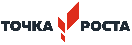 Устройство светового микроскопа и приемы работы с ним. Приготовление препарата кожицы чешуи лука, рассматривание его под микроскопом.     Приготовление препаратов и рассматривание под микроскопом пластид в клетках листа элодеи, плодов томатов, рябины, шиповника.Многообразие организмов (15 часов)Многообразие организмов и их классификация. Отличительные признаки представителей разных царств живой природы.Строение и жизнедеятельность бактерий. Размножение бактерий. Бактерии, их роль в круговороте веществ в природе и жизни человека. Разнообразие бактерий, их распространение в природе.Грибы. Общая характеристика грибов, их строение и жизнедеятельность. Многообразие грибов. Съедобные и ядовитые грибы. Правила сбора съедобных грибов и их охрана. Профилактика отравления грибами. Роль грибов в природе и жизни человека.Растения. Общая характеристика растительного царства. Многообразие растений, одноклеточные и многоклеточные растения, низшие и высшие растения.  Места обитания растений. Водоросли. Многообразие водорослей – одноклеточные и многоклеточные. Строение одноклеточных и многоклеточных водорослей. Роль водорослей в природе и жизни человека, использование.Лишайники – симбиотические организмы, многообразие и распространение лишайников.Высшие споровые растения. Мхи, папоротники, хвощи, плауны, их отличительные особенности, многообразие и распространение.Семенные растения. Голосеменные, особенности строения.  Их многообразие, значение в природе и использование человеком.Покрытосемянные растения, особенности строения и многообразие.  Значение в природе и жизни человека.Общая характеристика царства Животные. Разнообразие животных – одноклеточные и многоклеточные. Охрана животного мира. Особенности строения одноклеточных животных и их многообразие. Роль одноклеточных животных в природе и жизни человека.Беспозвоночные животные, особенности их строения. Многообразие беспозвоночных животных.Позвоночные животные, особенности их строения. Многообразие позвоночных животных.Многообразие и охрана живой природы.ДемонстрацияМуляжи плодовых тел шляпочных грибов. Натуральные объекты (трутовик, ржавчина, головня, спорынья). Гербарные экземпляры растений (мха (на местных видах), споро носящего хвоща, папоротника, хвои и шишек хвойных (на примере местных видов).Отпечатки ископаемых растений.Лабораторные и практические работы Особенности строения   мукора и дрожжей.Внешнее строение цветкового растения.Резервное время — 2 часа -  используется для проведения уроков обобщения и закрепления знаний, один из которых – экскурсия, что позволяет не только закрепить полученные учащимися знания, но и осуществить итоговый контроль знаний. Тематический планТематическое планирование составлено с учетом примерной программы воспитания.КАЛЕНДАРНО-ТЕМАТИЧЕСКОЕ ПЛАНИРОВАНИЕЛист коррекции рабочей программы«Рассмотрено»Руководитель ШМО учителей естественно-математического цикла«Согласовано»Заместитель директораМОУ «Партенитская школа»г. Алушты«Утверждено»Директор МОУ «Партенитская школа»                   г. Алушты________  / Л.Ю Старченко /Протокол № __ «__» ____________ 20__ г.___________/О.В. Савчук/«__» ____________ 20__ г.     ________/А.А. Луст/     Приказ № ___   «__» ____________ 20__ г.№ п/пМодуль рабочей программы воспитания «Школьный урок»Разделы, темыКоличество часов1День солидарности в борьбе с терроризмомВсероссийский день трезвостиВведение. Биология как наука5+22Всероссийский день трезвостиМеждународный день Чёрного моряДень словарей и энциклопедийМеждународный день горКлетка – основа строения и жизнедеятельности организмов93Всероссийский день заповедников и национальных парковВсемирный день водно-болотных угодийМногообразие живых организмов15+14 Всемирный день ЗемлиВсемирный день здоровьяРезерв2Итого34№ урокаТема урокаКол-вочасовДата проведенияДата проведенияпланфактВведение 5 ч.Введение 5 ч.Введение 5 ч.Введение 5 ч.Введение 5 ч.1Биология – наука о живых организмах.2 Методы изучения биологии3Как  работают в лаборатории4Разнообразие живой природы 5Среды обитания живых организмов 6Экскурсия «Разнообразие живых организмов Осенние явления в жизни растений и животных»7Обобщение знаний по теме «Введение. Биология как наука»Глава 1. Клетка – основа строения и жизнедеятельности организмов. (9 часов)Глава 1. Клетка – основа строения и жизнедеятельности организмов. (9 часов)Глава 1. Клетка – основа строения и жизнедеятельности организмов. (9 часов)Глава 1. Клетка – основа строения и жизнедеятельности организмов. (9 часов)Глава 1. Клетка – основа строения и жизнедеятельности организмов. (9 часов)8Устройство увеличительных приборовЛ.р. Рассматривание клеточного строения растения с помощью лупы9Химический состав клетки. 10Л.р. Обнаружение органических веществ в растении11Строение клетки 12Л.Р. Приготовление и рассматривание препарата кожицы лука под микроскопом13Л.р. Пластиды в клетках листа элодеи. Пластиды в клетках плодов томатов, рябины, шиповника14Жизнедеятельность  клетки15Деление  клеток.16Обобщающий урок. по теме «Клетка – основа строения и жизнедеятельности организмов»Глава 2. Многообразие организмов (15+1 часов)Глава 2. Многообразие организмов (15+1 часов)Глава 2. Многообразие организмов (15+1 часов)Глава 2. Многообразие организмов (15+1 часов)Глава 2. Многообразие организмов (15+1 часов)17Классификация организмов. 18Строение и многообразие бактерий19Роль бактерий в природе и жизни человека.Л.р. Изучение тонких срезов клубеньков на корнях бобовых растений20 Строение и многообразие  грибов. Л.р. Строение и разнообразие шляпочных грибов21Л.р. Особенности строения мукора и дрожжей22 Характеристика царства Растения.23 Водоросли. Л.р. Строение зеленых водорослей24Лишайники.25Высшие споровые растения  Л. р. Строение мха26 Голосемянные растенияЛ.р. Строение хвои и шишек хвоных27Покрытосемянные растения. Л.р. Изучение органов цветкового растения28 Общая характеристика царства Животные.29Подцарство Одноклеточные.30Подцарство Многоклеточные.Беспозвоночные животные.31Позвоночные животные.32Обобщающий «Многообразие организмов»33Резерв34Резерв№ п/пНазвание раздела, темыДата проведения по плануПричина корректировкиДата проведения по факту